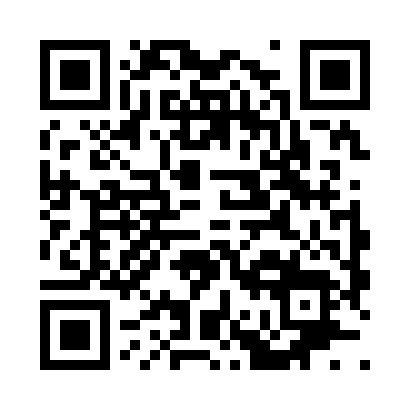 Prayer times for Amos, Arkansas, USAWed 1 May 2024 - Fri 31 May 2024High Latitude Method: Angle Based RulePrayer Calculation Method: Islamic Society of North AmericaAsar Calculation Method: ShafiPrayer times provided by https://www.salahtimes.comDateDayFajrSunriseDhuhrAsrMaghribIsha1Wed4:586:161:074:537:599:172Thu4:576:151:074:537:599:183Fri4:556:141:074:548:009:194Sat4:546:131:074:548:019:215Sun4:536:121:074:548:029:226Mon4:516:111:074:548:039:237Tue4:506:101:074:548:049:248Wed4:496:091:074:548:059:259Thu4:486:081:074:548:059:2610Fri4:466:071:074:558:069:2711Sat4:456:061:074:558:079:2912Sun4:446:061:074:558:089:3013Mon4:436:051:074:558:099:3114Tue4:426:041:074:558:109:3215Wed4:416:031:074:558:109:3316Thu4:406:021:074:558:119:3417Fri4:396:021:074:568:129:3518Sat4:386:011:074:568:139:3619Sun4:376:001:074:568:149:3720Mon4:366:001:074:568:149:3821Tue4:355:591:074:568:159:3922Wed4:345:581:074:568:169:4023Thu4:335:581:074:578:179:4124Fri4:325:571:074:578:179:4225Sat4:325:571:074:578:189:4326Sun4:315:561:074:578:199:4427Mon4:305:561:074:578:209:4528Tue4:295:551:084:588:209:4629Wed4:295:551:084:588:219:4730Thu4:285:541:084:588:229:4831Fri4:275:541:084:588:229:49